في إطار حرص عمادة شؤون المكتبات على توفير أحدث مصادر المعلومات وتنظيمها وإتاحتها لكافة منسوبي الجامعة، كأحد أهدافها الرئيسة، فإن العمادة أنهت الاشتراك مؤخراً في عدد 31 قاعدة بيانات الكترونية ( للدوريات العالمية) وهذه القواعد هى:-قاعدة بيانات Edusearchتعد قاعدة معلومات EduSearch هي بوابة معلوماتية تربوية ضخمة تمثل الحل الأمثل والمتكامل للمتخصصين والباحثين في المجال التربوي والتعليمي، حيث تغطي القاعدة جميع الدوريات التربوية العلمية الصادرة باللغة العربية، إضافة إلى أعمال وأبحاث المؤتمرات والندوات في مجال التربية والتعليم، وتعد خط الإمداد المباشر والأشمل للدراسات والأبحاث التربوية بنصوصها الكاملة . رابط القاعدة:http://mu.opac.mandumah.com/Since Deanship of Libraries Affairs is very keen to provide the latest information sources, organize it and made it ​​available to all employees of the university, as one of its main objectives, Deanship canceled membership recently in 31 electronic databases (for global periodicals) and these databases are: -1. Database EdusearchThe database EduSearch is considered a great informational and educational gateway that represents the optimal solution for specialists and researchers in the field of education and academia. In fact, this database covers all Educational and Scientific periodicals issued in Arabic language in addition to the work and research of conferences and seminars in the field of education and academia. It is also considered the thorough and direct supply line plan for studies and educational research in full text.Link to the databasehttp://mu.opac.mandumah.com/قاعدة بيانات  Sciencedirectتغطى هذه القاعدة جميع الموضوعات المتعلقة بالزراعة، البيولوجي الفنون، العلوم الإنسانية، الكيمياء الحيوية، الأجنة،الاقتصاد، الإدارة، المحاسبة، الهندسة الكيماوية، الكيمياء، علوم الحاسوب والكمبيوتر، تكنولوجيا المعلومات، العلوم الإدارية، علوم الأرض، الطاقة،الهندسة، علوم البيئة، علم المناعة والجراثيم، المواد، الرياضيات، الطب، طب الأسنان، طب الأعصاب، علوم الصحة والتمريض، الصيدلة والسموم، الفلك والفيزياء، علم النفس، العلوم الاجتماعية، والطب البيطري.رابط القاعدة     :  http://www.sciencedirect.com/science2. Database SciendirectionThis database covers all subjects related to agriculture, biology, arts, humanities, biochemistry, economics, management, accountancy, embroyology, chemistry, chemical engineering, computer sciences, information technology, administrative sciences, ecology, computer sciences, managerial sciences, medicine, dentistry, nursing and health sciences, pharmacology, geology, mathematics, social sciences, psychology, physiology, and neurology. The database link is:   :  http://www.sciencedirect.com/scienceقاعدة بيانات Scopusتتضمن قاعدة بيانات Scopus  مستخلصات واستشهادات مرجعية حول الإنتاج الفكري المنشور في الدوريات العلمية ومصادر الويب في جميع مجالات المعرفة البشرية، وتساعد قاعدة بيانات Scopus في التعرف على الإنتاج الفكري المنشور في أكثر من 15 ألف عنوان متاح لدى أكثر من 4000 ناشر كما تشتمل على 12850 دورية أكاديمية ، 500 دورية منشورة على الويب ، ملخصات واستشهادات ، 700 مؤتمر علمي ، 28 مليون مستخلص ، 245 مليون استشهاد مرجعي للمستخلصات ، 13 مليون براءة اختراع ... الخ .رابط القاعدة    : http://www.scopus.com/home.url3. The database ScopusThe database Scopus contains summaries and reference citations about the intellectual production published in scientific periodicals and web resources in all fields of human knowledge. It also helps researchers access all the intellectual production published in more than 15 thousand topics available at more than 4000 publishers. The database Scopus also contains 12850 academic training sessions, 500 periodicals published on the internet, summaries and citations, 700 scientific conferences, 28 million summaries, 245 million reference citations and 13 million patents. The link to the database:  http://www.scopus.com/home.url قواعد بيانات Gale Online Databasesتحتوي على عدد من قواعد البيانات المتخصصة في المجالات العلمية والأدبية المختلفة إلى الفترة التجريبية لقواعد البيانات للكتب والدوريات  ليصبح المجموع الكلي لقواعد البيانات الإلكترونية 40 قاعدة بيانات متخصصةرابط القواعد:http://infotrac.galegroup.com/itweb/majmaah4. Gale Online DatabasesThis database contains a number of databases that are to do with different scientific and humanitarian fields and the trial period of databases for books and periodicals. This makes the total number of electronic databases 40 specialized databases. The link to the databases:   http://infotrac.galegroup.com/itweb/majmaahقاعدة بيانات Sage Premier with 560++ online full text journalsتضم النصوص الكاملة لأكثر من 360000 مقالة في أكثر من 555 دورية علمية محكمة من أفضل الدوريات التي تنشر في العالم في تخصصات دراسات الاتصال، علم الجريمة، التعليم، العلوم الصحية، العلوم الإدارية، علوم المواد، العلوم السياسية، علم النفس، علم الاجتماع والتخطيط العمراني وغيرها من شتى فروع المعرفة.رابط القاعدة    : http://online.sagepub.com/login5. Database Sage Premier with 560++ online full text journalsIt contains full texts of 360000 articles in more than 555 refereed scientific journals – the best journals published in the world in the fields of communication studies, criminology, education, health sciences, administrative sciences, materials sciences, politics, psychology, sociology, architecture and other field of knowledge. The link to the database is: : http://online.sagepub.com/login   قاعدة بيانات Academic Search Complete Plusتتضمن النصوص الكاملة لعدد 4700 مجلة و ملخص لعدد 3330 مجلة متخصصين في مجالات العلوم و التكنولوجيا و العلوم الاجتماعيةرابط القاعدة        : http://search.ebscohost.com/6. Database Academic Search Complete PlusIt contains full texts for 4700 magazines and summaries for 3330 journals specialized in the fields of sciences, technology and sociology. The link to the database is: : http://search.ebscohost.com/  قاعدة بيانات Medlineتقدم بيانات ببليوجرافية و ملخصات لأكثر من 4800 دورية طبية إلي جانب النصوص الكاملة لأكثر من 400 دورية الكترونية متاحةرابط القاعدة        : http://search.ebscohost.com/7. Database MedlineIt presents bibliographic data and summaries for more than 4800 medical periodicals in addition to full texts of 400 available electronic periodicalsThe link to this database is: http://search.ebscohost.com/8.قاعدة بيانات IEEE/IEE Electronic Library (IEL)تغطى هذه القاعدة جميع الموضوعات المتعلقة بالهندسة الالكترونية ، الهندسة الكهربائية ، علوم الحاسب الآلي ، تقنية المعلومات ، فيزياء تطبيقية وغيرهارابط القاعدة        : http://ieeexplore.ieee.org/Xplore/guesthome.jsp8. Database (IEL) Electronic LibraryThis database covers all subjects related to electronic engineering, electrical engineering, computer sciences, information technology, applied physiology and other stuff. The link to the database is: http://ieeexplore.ieee.org/Xplore/guesthome.jsp مجموعة قواعد الناشر بروكويستDatabases of the publisher Procowest قاعدة بيانات PQ Biology journalsمصدر رئيس للمعلومات في مجال علم الأحياء وتشتمل على مجموعة من المجلات الواسعة الانتشار في مجال علم الأحياء ونوع المعلومات : نصوص كاملة و صور كاملة والعدد أكثر من 53 مجلة علمية متخصصة في موضوعات التغذية والإمراض المعدية و علم الحيوان و تاريخ الطبيعة و النظام البيئي وغيرها والتغطية منذ عام 1988رابط القاعدة        :http://proquest.umi.com/pqdweb?cfc=19. Database PQ Biology Journals It is a main resource for information in the field of biology. It contains a group of journals that are widespread across the globe in the field of biology. The type of information it contains is: full text, complete pictures, and more than 53 scientific journals related to subjects in dietetics, zoology, history of nature, ecology system and other stuff since 1988The link to the database is: :http://proquest.umi.com/pqdweb?cfc=1 قاعدة بيانات Science Journalsمصدر رئيس للمعلومات في مجال العلوم وتعتمد عليها كثير من كليات العلوم  وتتضمن  نصوص كاملة و صور كاملة بعدد 209 مجلة علمية متخصصة في موضوعات التغذية والأمراض المعدية و علم الحيوان و تاريخ الطبيعة و النظام البيئي وغيرها والتغطية للنصوص الكاملة من 1997 , والمستخلصات من 1993 والفهارس من 1983رابط القاعدة        : http://proquest.umi.com/pqdweb?cfc=110. Database Science Journals It is a main resource in the field of sciences as a lot of faculties of sciences depend upon. It contains full texts and complete pictures approximately around 209 scientific journals related to subjects of dietetics, zoology, history of nature and ecology. It covers 1997 full texts, 1993 summaries, and 1983 catalogs. The link to the database is: http://proquest.umi.com/pqdweb?cfc=1 قاعدة بيانات ABI / Inform Globalتعد من أهم قواعد البيانات المتوفرة التي تقدم معلومات عن التجارة منذ 30 سنة . تغطى مجموعة كبيرة من المجلات التجارية وتستخدم في معظم كليات الاقتصاد والإدارة في العالم   وتتنوع المعلومات ما بين  نصوص كاملة ومستخلصات وفهارس وصور كاملة وتشمل ما يزيد عن1000 مجلة علمية في موضوعات  اتجاهات السوق والأساليب الإدارية الحديثة واستراتيجيات عامة ومواضيع صناعية دوليةرابط القاعدة        : http://proquest.umi.com/pqdweb?cfc=111. Database ABI/ Inform Global It is considered a very important available database that presents information on commerce since 30 years. It covers a big number of commercial journals, and it is used in most faculties of economics and administration around the world. Information varies between full texts, summaries, catalogs and complete pictures. It also contains 1000 scientific journals in the fields of administrative methods, markets, generic strategies and international industrial subjects. The link to this database is: http://proquest.umi.com/pqdweb?cfc=1 قاعدة بيانات Medical Libraryتقدم ﻣﺠﻤﻮﻋﺎت قوية ﻓﻲ اﻟﻄﺐ و اﻟﻄﺐ اﻟﺤﻴﻮي، وهﺬﻩ اﻟﻘﺎﻋﺪة ﺗﺘﻀﻤﻦ اﻟﺮﺳﻮﻣﺎت اﻟﺒﻴﺎﻧﻴﺔ واﻟﺮﺳﻮم اﻟﺘﻮﺿﻴﺤﻴﺔ واﻟﺼﻮر و اﻟﺠﺪاول و ﻏﻴﺮهﺎ ﻣﻦ اﻟﻌﻨﺎﺻﺮ اﻟﺘﺼﻮﻳﺮﻳﺔ اﻻﺧﺮي الأساسية ﻓﻲ اﻟﺒﺤﻮث اﻟﻄﺒﻴﺔ.رابط القاعدة        : http://proquest.umi.com/pqdweb?cfc=112. Database Medical Library It presents a strong collection of medicine and biomedicine. This database contains graphs, charts and pictures and other basic things that are used in medical research.The link to the database is: http://proquest.umi.com/pqdweb?cfc=1 قاعدة بيانات Dissertations and Theses - Full Textهي قاعدة بيانات متخصصة في الرسائل العلمية (Dissertations & Theses) وهي تحتوي على أكثر من 2.4 مليون مدخل و تعتبر الأشهر في نشر الرسائل العلمية بمعدل 65,000 رسالة سنوياً و هي تحتوي على أكثر من 930,000 رسالة في صيغة PDFرابط القاعدة        : http://proquest.umi.com/pqdweb?cfc=113. Database Dissertations and Theses - Full TextThis database is specialized in scientific theses and dissertations. It contains more than 2.4 million theses, and it is considered the most prominent in scientific these publication as it publishes 65000 theses yearly. Also, it contains more than 930000 theses in PDF formThe link to the database is: : http://proquest.umi.com/pqdweb?cfc=1قاعدة بيانات LISAتحتوي على حوالي 600 دورية بالإضافة إلي كتب و أبحاث في مجال المكتبات و المعلومات و ما يرتبط بها من فهرسة و تصنيف و استرجاع للمعلومات ...رابط القاعدة        : http://proquest.umi.com/pqdweb?cfc=114. Database Lisa It contains 600 periodicals in addition to books and researches in the fields of libraries and information and what is related to them such as cataloging, classifying and information retreating. The link to the database is:: http://proquest.umi.com/pqdweb?cfc=1قاعدة بيانات CSA Technology Collectionمجموعة متكاملة تحتوى على قواعد المعلومات متعدة الموضوعاترابط القاعدة        : http://proquest.umi.com/pqdweb?cfc=115. Database CSA Technology Collection It is a complete collection that contains different –subjects databases. The link to the website is: : http://proquest.umi.com/pqdweb?cfc=1قاعدة بيانات Wilson Applied Sci and Tech FTتتضمن القاعدة علوم السمعيات علم الطيران الرياضيات التطبيقية الذكاء الصناعي علم الجودة التحكم الأوتوماتيكي هندسة السيارات الهندسة الكيميائية الكيمياء الهندسة المدنية الاتصال وتكنولوجيا المعلومات قواعد بيانات الكمبيوتر والبرامج وبناء الهندسة الكهربائية والالكترونيةرابط القاعدة        :http://vnweb.hwwilsonweb.com/hww/getStartPage.jhtml;hwwilsonid=UL0YFPJZXCTVZQA3DIOSFGGADUNGIIV0?_DARGS=/hww/jumpstart.jhtml16. Database Wilson Applied Sci and Tech FTThis database contains audiology, aviation, applied mathematics, electronic control, quality science, artificial intelligence, cars engineering, chemical engineering, chemistry, databases of computers and programs and establishing electronic and electrical engineering.   The link to the database is: http://vnweb.hwwilsonweb.com/hww/getStartPage.jhtml;hwwilsonid=UL0YFPJZXCTVZQA3DIOSFGGADUNGIIV0?_DARGS=/hww/jumpstart.jhtmlقاعدة بيانات  StatRef References Collection(86 Titles)قاعدة معلومات طبية يعرض المراجع وعناوين مثالية من مختلف الناشرين ومتوفرة بطريقة سهلة للباحثين في مجال الطب،وتتنوع المعلومات بين نصوص كاملة ومستخلصات وفهارسرابط القاعدة        :http://online.statref.com/UserLogin.aspx?=StatRef17. Database StatRef References Collection(86 Titles)It is a medical database that displays references and ideal titles from different publishers available at the hand of researchers in the field of medicine. The information varies between full texts, summaries and catalogs. The link to the database is: http://online.statref.com/UserLogin.aspx?=StatRefقاعدة بيانات AskZadتعد ذاكرة الصحافة العربية ومصدر معلومات شامل يلبى حاجة الباحثين والإعلاميين والمسئولين في العالم العربي وخارجة . وتتميز هذه القاعدة بأنها باللغة العربية وعملية البحث جدا سهلة ومتطورة فيمكن البحث عن طريق اسم المقال , اسم الكاتب , اسم الصحيفة أو تاريخ النشروتتيح خدمات أسك زاد في شكلها الجديد للباحث العربي مجموعة من قواعد المعلومات التي تغطي الإنتاج العلمي والفكري في العالم العربي من كتب ودوريات ومجلات وأبحاث ورسائل علمية وأوراق مؤتمرات وأيضا معاجم متخصصة وقواميس متعددة اللغات والموسوعاترابط القاعدة           : http://www2.askzad.com/genpages/default.aspx18. Database AskZad It is considered the memory of Arabian press and thorough information resource that meets the needs of all researchers, journalists and all people in charge in the Arab world and overseas. This database is unique as it is in Arabic, advanced and it is easy to search in using titles, name of article, name of author, name of paper and date of publication. This database provides for researchers a group of databases that covers the scientific and intellectual production in the Arab world such as books, periodicals, journals, researches, theses, multi-lingual specialized dictionaries and encyclopedias. The link to the website is:  : http://www2.askzad.com/genpages/default.aspx  قاعدة بيانات ERICتحتوي على اكبر مكتبة رقمية في مجال الآداب والعلوم التربويةرابط القاعدة        : http://search.ebscohost.com/19. Database ERICIt contains the biggest digital library in the fields of Arts and educational sciencesThe link to the database is: : http://search.ebscohost.com/قاعدة بيانات Communication and Mass Media Comتتضمن معلومات في مجال الصحافة والإعلام بكافة أنواعها المقروء والمسموع والمرئيرابط القاعدة        : http://search.ebscohost.com/20. Database Communication and Mass Media ComIt contains information in the fields of journalism, media and it comes in all different forms like texts, audio and video.The link to the database is: http://search.ebscohost.com/قواعد بيانات المكتبة الالكترونية Digital Library Plus (DL+)يمكن الدخول الموحد علي الثماني قواعد التالية من خلال الاشتراك في المكتبة الالكترونية من خلال هذا الرابط:http://saudi.digitallibraryplus.com/Databases of the electronic library, Digital Library Plus(DL+)  There is a unified access to the eighth following databases through subscription to the electronic library on this link:http://saudi.digitallibraryplus.com/_____________________________________________________________قاعدة بيانات  American Society Of Civil Engineers(ASCE)تشمل موضوعات الهندسة المدنية، والمواد في مجال الهندسة المدنية، هندسة الفضاء الجوي، وهندسة الطرق والجسور ، والإدارة في مجالات الهندسة والتخطيط الحضري والتنميةرابط القاعدة        : www.asce.org21. Database American Society of Civil Engineers (ASCE)It contains the topics of civil engineering, materials of civil engineering, aerospace engineering, road and bridge engineering, management in engineering, modern planning and development. The link to the database is: www.asce.orgقاعدة بيانات American Institute Of Physics (AIP)تغطى هذه القاعدة جميع الموضوعات المتعلقة بعلوم الفيزياءرابط القاعدة        : http://journals.aip.org/وقاعدة بيانات American Physical Society Journals(APS)تغطى هذه القاعدة جميع الموضوعات المتعلقة بعلوم الفيزياءرابط القاعدة        : 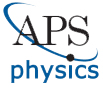 22. Database American Institute of Physics (AIP)This database covers all subjects related to PhysicsThe link to the database is: http://journals.aip.org/ And database American Physical Society Journals (APS)This database covers all the subjects related to physics, as well. The link to the database is: قاعدة بيانات Emerald Full Text Plus / Emx175تغطي هذه القاعدة إدارة الأعمال التجارية، علوم المكتبات والمعلومات، المحاسبة، ومراجعة الحسابات والاقتصاد وإدارة المعلومات، مكتبة جمع التنمية وإدارتها، لإدارة المكتبات والمعلومات والخدمات،والتكنولوجيا، اللوجستية وإدارة سلسلة التوريد، التسويق، عمليات الإنتاج وإدارة الشرطة وإدارة العامة إدارة القطاع، إدارة الجودة والتدريب، البيئة، مواصلة التطوير المهني والتعليم للهندسة وعلوم المواد، الإدارة البيئية، الغذاء والتغذية، الإدارة العامة، إدارة الرعاية الصحية، إدارة الضيافة والخدمات، إدارة الموارد البشريةhttp://www.emeraldinsight.com/ رابط القاعدة23. Database  Emerald Full Text Plus / Emx175This database covers commerce management, Sciences of libraries and information, accountancy, auditing, economics, information management, library of collecting development and managing it, management of libraries and information, technology, logistics, managing importing activities, marketing, production processes, general administration, quality and training management, ecology, pursuing vocational development and education for engineering and material sciences, dietetics, general administration, Health management, hospitality management and human resources management. The link to the database is: http://www.emeraldinsight.com/قاعدة بيانات MD Consultتغطي القاعدة جميع التخصصات الطبية والجراحيةرابط القاعدة        : http://www.mdconsult.com/php/269884080-1008/homepageDatabase MD ConsultThis database covers all medical and surgical fieldsThe link to the database is:  : http://www.mdconsult.com/php/269884080-1008/homepageقاعدة بيانات Cambridge University Press (CUP)تغطي جميع الموضوعات العلمية بما في ذلك الزراعة والأنثروبولوجيا وعلم الآثار والفن وعلم الفلك، وتاريخ بريطانيا، البيولوجيا الجزيئية، والكيمياء، والدراسات الكلاسيكية، وعلوم الكمبيوتر، والهندسة، واللغة الانجليزية وعلم اللغة، والتاريخ الأوروبي، والطب، والفلسفة، والفيزياء، والسياسة، من الناحية النظرية الاجتماعية، تاريخ الفكر، وعلم النفس، الدين، علم الاجتماع، علم الحيوان، علم النباترابط القاعدة        : http://www.journals.cambridge.org/25. Database Cambridge University Press (CUP)This database covers all scientific fields including agriculture, anthropology, astronomy, archeology, arts, history of Britain, chemistry, molecular biology, classical studies, computer sciences, engineering, English language and linguistics, European history, theology, psychology, sociology, medicine, philosophy, physics, politics, zoology and botany. The link to the database is: http://www.journals.cambridge.org/قاعدة بيانات British Medical Journals (BMJ)تغطي علوم الطب السريري، طب الأطفال، الطب الرياضي، طب الطوارئ، وأمراض القلب، الأمراض، آداب مهنة الطب، والأمراض العصبية، والأعصاب، الطب النفسي، والصحة العامة، الطب المبني على البراهين EBM ، والتمريض، وممارسة الإدارةرابط القاعدة    :http://group.bmj.com/products/journals26. Database British Medical Journals (BMJ)This database covers clinical medicine science, pediatrics, sports science, neurology, psychology, general health, ethics of medicine profession, nursing, practicing management and heart diseases. The link to this database is: http://group.bmj.com/products/journals قاعدة بيانات Oxford University Press(OUP)تغطي القاعدة علوم متعددة، العلوم الإنسانية، والقانون، وعلوم الحياة والرياضيات والعلوم الفيزيائية & الطب، والعلوم الاجتماعيةرابط القاعدة        : http://www.oxfordjournals.org/27. Database Oxford University Press(OUP)This database covers different sciences such as humanities, laws, physics, medicine, mathematics, social sciences and life science. The link to the database is: http://www.oxfordjournals.org/ قاعدة بيانات Math Scienceتغطي القاعدة علوم الرياضيات البحتة والرياضيات والإحصاء والرياضيات والحسابرابط القاعدة        : http://www.ams.org/mathscinet/28. Database Math ScienceThis database covers mathematics, statistics and arithmetic. The link to the database is: : http://www.ams.org/mathscinet/Databases whose subscription procedures are about to end29. Database OVID collection30. Database ACM digital library31. Database Royal Society of Chemistry Journals (RSC) goldA detailed explanation of the subjects of each database will be presented in the near future. It is worth mentioning that user names and passwords have been sent out to faculties, deanships, and administrations in university.قواعد جاري انهاء اجراءات الاشتراك فيهاقاعدة بيانات OVID collectionقاعدة بيانات ACM digital libraryقاعدة بيانات  Royal Society of Chemistry Journals (RSC) goldوسوف يتم تقديم شرح للتغطية الموضوعية لكل قاعدة معلومات على حدة في القريب العاجل إن شاء اللهوالجدير بالذكر بأنه قد تم تعميم اسم المستخدم وكلمة السر على جميع الكليات والعمادات المساندة والادارات بالجامعة